T.C. ORDU ÜNİVERSİTESİ ÜNYE İKTİSADİ VE İDARİ BİLİMLER FAKÜLTESİ YÖNETİM KURULU KARARI KARAR SAYISI KARART ARİHİ TOPLANTI SAYISI KARAR Nü: 2019/123 37 2019/118- 11.09.2019 2018-2019 öğretim yılı bahar yarıyılı sonunda Yönetim Kurulu Kararı ile muhtelif Üniversitelerde açılan yaz okullarında bazı dersleri alması kararlaştırılan Fakültemiz öğrencilerinin, belirtilen Üniversitelerde aldığı ve başarılı olduğu derslerin transkriptlerine işlenmesi konusu görüşüldü. 2018-2019 Öğretim Yılı sonunda Yönetim Kurulu Kararı ile muhtelif Üniversitelerde açılan yaz okullarında bazı dersleri alması kararlaştırılan Fakültemiz öğrencilerinin, ilişikte belirtilen yaz okulunda aldığı ve başarılı olduğu derslerin notlarının, belirtildiği şekilde transkriptine işlenmesine, durumun Rektörlük Makamına arzına, İlgili Bölüm Başkanlıklarına ve ilan yolu ile ilgili öğrencilere bildirilmesine oybirliği ile karar verildi. EKLER EK 1: 6 Liste 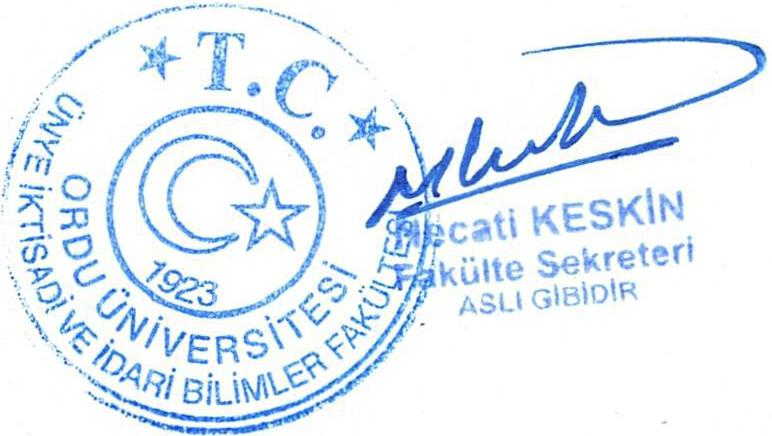                                                                                                                                                                                    EK:1                                                                                                                                                                          EK:2                                                                                                                                                                            EK:3                                                                                                                                                                                 EK:4                                                                                                                                                                            EK:5                                                                                                                                                                            EK:6Öğrencinin                                                                                                                                                    Öğrencinin                                                                                                                                                    Öğrencinin                                                                                                                                                    Öğrencinin                                                                                                                                                    Öğrencinin                                                                                                                                                    Öğrencinin                                                                                                                                                    Öğrencinin                                                                                                                                                    Öğrencinin                                                                                                                                                    Öğrencinin                                                                                                                                                    Öğrencinin                                                                                                                                                    Adı Soyadı: GÜLŞAH ÜÇPINARAdı Soyadı: GÜLŞAH ÜÇPINARAdı Soyadı: GÜLŞAH ÜÇPINARAdı Soyadı: GÜLŞAH ÜÇPINARAdı Soyadı: GÜLŞAH ÜÇPINARFakülte No:16220100085Fakülte No:16220100085Fakülte No:16220100085Fakülte No:16220100085Fakülte No:16220100085Bölümü     :İktisatBölümü     :İktisatBölümü     :İktisatBölümü     :İktisatY.K.K.:2919/87Y.K.K.:2919/87Y.K.K.:2919/87Y.K.K.:2919/87Y.K.K.:2919/87Y.K.K.:2919/87Eskişehir Osman Gazi  Üniversitesi Yaz Okulunda aldığı derslerEskişehir Osman Gazi  Üniversitesi Yaz Okulunda aldığı derslerEskişehir Osman Gazi  Üniversitesi Yaz Okulunda aldığı derslerFakültemiz İktisat Bölümü Lisans Programında eşdeğer sayılan derslerFakültemiz İktisat Bölümü Lisans Programında eşdeğer sayılan derslerFakültemiz İktisat Bölümü Lisans Programında eşdeğer sayılan derslerFakültemiz İktisat Bölümü Lisans Programında eşdeğer sayılan derslerFakültemiz İktisat Bölümü Lisans Programında eşdeğer sayılan derslerFakültemiz İktisat Bölümü Lisans Programında eşdeğer sayılan derslerFakültemiz İktisat Bölümü Lisans Programında eşdeğer sayılan derslerDersin Kodu ve AdıKR.NOTDersin Kodu ve AdıDersin Kodu ve AdıDersin Kodu ve AdıB.SNOTYY131113211 Mikro İktisat Teorisi I3/6FFİKT201 Mikro İktisat IİKT201 Mikro İktisat IİKT201 Mikro İktisat I3 0 3FFIII131114221 Mikro İktisat Teorisi II3/6FFİKT202 Mikro İktisat IIİKT202 Mikro İktisat IIİKT202 Mikro İktisat II3 0 3FFIV131114222 Makro İktisat Teorisi II3/6CCİKT204 Makro İktisat IIİKT204 Makro İktisat IIİKT204 Makro İktisat II3 0 3CCIV131116328 Para Politikası3/5FFİKT302 Para Teorisi ve Politikası IIİKT302 Para Teorisi ve Politikası IIİKT302 Para Teorisi ve Politikası II3 0 3FFVIÖğrencinin                                                                                                                                                    Öğrencinin                                                                                                                                                    Öğrencinin                                                                                                                                                    Öğrencinin                                                                                                                                                    Öğrencinin                                                                                                                                                    Öğrencinin                                                                                                                                                    Öğrencinin                                                                                                                                                    Öğrencinin                                                                                                                                                    Öğrencinin                                                                                                                                                    Öğrencinin                                                                                                                                                    Adı Soyadı: ESMA ERDENAdı Soyadı: ESMA ERDENAdı Soyadı: ESMA ERDENAdı Soyadı: ESMA ERDENAdı Soyadı: ESMA ERDENFakülte No:16220100018Fakülte No:16220100018Fakülte No:16220100018Fakülte No:16220100018Fakülte No:16220100018Bölümü     :İktisatBölümü     :İktisatBölümü     :İktisatBölümü     :İktisatY.K.K.:2919/87Y.K.K.:2919/87Y.K.K.:2919/87Y.K.K.:2919/87Y.K.K.:2919/87Y.K.K.:2919/87Eskişehir Osman Gazi  Üniversitesi Yaz Okulunda aldığı derslerEskişehir Osman Gazi  Üniversitesi Yaz Okulunda aldığı derslerEskişehir Osman Gazi  Üniversitesi Yaz Okulunda aldığı derslerFakültemiz İktisat Bölümü Lisans Programında eşdeğer sayılan derslerFakültemiz İktisat Bölümü Lisans Programında eşdeğer sayılan derslerFakültemiz İktisat Bölümü Lisans Programında eşdeğer sayılan derslerFakültemiz İktisat Bölümü Lisans Programında eşdeğer sayılan derslerFakültemiz İktisat Bölümü Lisans Programında eşdeğer sayılan derslerFakültemiz İktisat Bölümü Lisans Programında eşdeğer sayılan derslerFakültemiz İktisat Bölümü Lisans Programında eşdeğer sayılan derslerDersin Kodu ve AdıKR.NOTDersin Kodu ve AdıDersin Kodu ve AdıDersin Kodu ve AdıB.SNOTYY131113211 Mikro İktisat Teorisi I3/6CCİKT201 Mikro İktisat IİKT201 Mikro İktisat IİKT201 Mikro İktisat I3 0 3CCIII131114221 Mikro İktisat Teorisi II3/6DZİKT202 Mikro İktisat IIİKT202 Mikro İktisat IIİKT202 Mikro İktisat II3 0 3F1IV131115317 Para Teorisi3/5DCİKT301 Para Teorisi ve Politikası IİKT301 Para Teorisi ve Politikası IİKT301 Para Teorisi ve Politikası I3 0 3CCV131116328 Para Politikası3/5FFİKT302 Para Teorisi ve Politikası IIİKT302 Para Teorisi ve Politikası IIİKT302 Para Teorisi ve Politikası II3 0 3FFVIÖğrencinin                                                                                                                                                    Öğrencinin                                                                                                                                                    Öğrencinin                                                                                                                                                    Öğrencinin                                                                                                                                                    Öğrencinin                                                                                                                                                    Öğrencinin                                                                                                                                                    Öğrencinin                                                                                                                                                    Öğrencinin                                                                                                                                                    Öğrencinin                                                                                                                                                    Öğrencinin                                                                                                                                                    Adı Soyadı: ALAY GAZİ KAZANCIOĞLUAdı Soyadı: ALAY GAZİ KAZANCIOĞLUAdı Soyadı: ALAY GAZİ KAZANCIOĞLUAdı Soyadı: ALAY GAZİ KAZANCIOĞLUAdı Soyadı: ALAY GAZİ KAZANCIOĞLUFakülte No:15220100058Fakülte No:15220100058Fakülte No:15220100058Fakülte No:15220100058Fakülte No:15220100058Bölümü     :İktisatBölümü     :İktisatBölümü     :İktisatBölümü     :İktisatY.K.K.:2919/87Y.K.K.:2919/87Y.K.K.:2919/87Y.K.K.:2919/87Y.K.K.:2919/87Y.K.K.:2919/87Eskişehir Osman Gazi Üniversitesi Yaz Okulunda aldığı derslerEskişehir Osman Gazi Üniversitesi Yaz Okulunda aldığı derslerEskişehir Osman Gazi Üniversitesi Yaz Okulunda aldığı derslerFakültemiz İktisat Bölümü Lisans Programında eşdeğer sayılan derslerFakültemiz İktisat Bölümü Lisans Programında eşdeğer sayılan derslerFakültemiz İktisat Bölümü Lisans Programında eşdeğer sayılan derslerFakültemiz İktisat Bölümü Lisans Programında eşdeğer sayılan derslerFakültemiz İktisat Bölümü Lisans Programında eşdeğer sayılan derslerFakültemiz İktisat Bölümü Lisans Programında eşdeğer sayılan derslerFakültemiz İktisat Bölümü Lisans Programında eşdeğer sayılan derslerDersin Kodu ve AdıKR.NOTDersin Kodu ve AdıDersin Kodu ve AdıDersin Kodu ve AdıB.SNOTYY131114221 Mikro İktisat Teorisi II3/6  DZİKT202 Mikro İktisat IIİKT202 Mikro İktisat IIİKT202 Mikro İktisat II3/5F1IV131114224 İstatistik II3/5   FFİSL206 İstatistik IIİSL206 İstatistik IIİSL206 İstatistik II3/4FFIV131115324 Uluslararası İktisat I3/6 CCİKT401 Uluslararası İktisat IİKT401 Uluslararası İktisat IİKT401 Uluslararası İktisat I3/6CCVII131116328 Para Politikası3/5  FFİKT302 Para Teorisi ve Politikası IIİKT302 Para Teorisi ve Politikası IIİKT302 Para Teorisi ve Politikası II3/6FFVIÖğrencinin                                                                                                                                                    Öğrencinin                                                                                                                                                    Öğrencinin                                                                                                                                                    Öğrencinin                                                                                                                                                    Öğrencinin                                                                                                                                                    Öğrencinin                                                                                                                                                    Öğrencinin                                                                                                                                                    Öğrencinin                                                                                                                                                    Öğrencinin                                                                                                                                                    Öğrencinin                                                                                                                                                    Adı Soyadı : Mustafa KÖSEAdı Soyadı : Mustafa KÖSEAdı Soyadı : Mustafa KÖSEAdı Soyadı : Mustafa KÖSEAdı Soyadı : Mustafa KÖSEFakülte No   : 15200200075Fakülte No   : 15200200075Fakülte No   : 15200200075Fakülte No   : 15200200075Fakülte No   : 15200200075Bölümü     : İşletme Bölümü     : İşletme Bölümü     : İşletme Bölümü     : İşletme Y.K.K.:2919/85Y.K.K.:2919/85Y.K.K.:2919/85Y.K.K.:2919/85Y.K.K.:2919/85Y.K.K.:2919/85Osmangazi Üniversitesi Yaz Okulunda aldığı derslerOsmangazi Üniversitesi Yaz Okulunda aldığı derslerOsmangazi Üniversitesi Yaz Okulunda aldığı derslerFakültemiz İşletme Bölümü Lisans Programında eşdeğer sayılan dersler      Fakültemiz İşletme Bölümü Lisans Programında eşdeğer sayılan dersler      Fakültemiz İşletme Bölümü Lisans Programında eşdeğer sayılan dersler      Fakültemiz İşletme Bölümü Lisans Programında eşdeğer sayılan dersler      Fakültemiz İşletme Bölümü Lisans Programında eşdeğer sayılan dersler      Fakültemiz İşletme Bölümü Lisans Programında eşdeğer sayılan dersler      Fakültemiz İşletme Bölümü Lisans Programında eşdeğer sayılan dersler      Dersin Kodu ve AdıKR.NOTDersin Kodu ve AdıDersin Kodu ve AdıDersin Kodu ve AdıB.SNOTYY131215239 İnsan Kaynakları Yönetimi3CBISL 309 İnsan Kaynakları YönetimiISL 309 İnsan Kaynakları YönetimiISL 309 İnsan Kaynakları Yönetimi3 0 3CBV131216321 Üretim Yönetimi II3CBISL 308 Üretim Yönetimi IIISL 308 Üretim Yönetimi IIISL 308 Üretim Yönetimi II3 0 3CBVI131215317 Maliyet Muhasebesi II3FFISL 201 Maliyet Muhasebesi IISL 201 Maliyet Muhasebesi IISL 201 Maliyet Muhasebesi I3 0 3FFIII131218477 Uluslararası İşletmecilik2CBISL 401 Uluslar arası İşletmecilikISL 401 Uluslar arası İşletmecilikISL 401 Uluslar arası İşletmecilik3 0 3CBVIIÖğrencinin                                                                                                                                                    Öğrencinin                                                                                                                                                    Öğrencinin                                                                                                                                                    Öğrencinin                                                                                                                                                    Öğrencinin                                                                                                                                                    Öğrencinin                                                                                                                                                    Öğrencinin                                                                                                                                                    Öğrencinin                                                                                                                                                    Öğrencinin                                                                                                                                                    Öğrencinin                                                                                                                                                    Öğrencinin                                                                                                                                                    Öğrencinin                                                                                                                                                    Öğrencinin                                                                                                                                                    Öğrencinin                                                                                                                                                    Öğrencinin                                                                                                                                                    Öğrencinin                                                                                                                                                    Öğrencinin                                                                                                                                                    Öğrencinin                                                                                                                                                    Öğrencinin                                                                                                                                                    Öğrencinin                                                                                                                                                    Öğrencinin                                                                                                                                                    Adı Soyadı : Şule YÖNTEMAdı Soyadı : Şule YÖNTEMAdı Soyadı : Şule YÖNTEMAdı Soyadı : Şule YÖNTEMAdı Soyadı : Şule YÖNTEMAdı Soyadı : Şule YÖNTEMAdı Soyadı : Şule YÖNTEMAdı Soyadı : Şule YÖNTEMAdı Soyadı : Şule YÖNTEMAdı Soyadı : Şule YÖNTEMAdı Soyadı : Şule YÖNTEMFakülte No   : 17220200018Fakülte No   : 17220200018Fakülte No   : 17220200018Fakülte No   : 17220200018Fakülte No   : 17220200018Fakülte No   : 17220200018Fakülte No   : 17220200018Fakülte No   : 17220200018Fakülte No   : 17220200018Fakülte No   : 17220200018Bölümü     : İşletme Bölümü     : İşletme Bölümü     : İşletme Bölümü     : İşletme Bölümü     : İşletme Bölümü     : İşletme Bölümü     : İşletme Bölümü     : İşletme Bölümü     : İşletme Y.K.K.:2919/85Y.K.K.:2919/85Y.K.K.:2919/85Y.K.K.:2919/85Y.K.K.:2919/85Y.K.K.:2919/85Y.K.K.:2919/85Y.K.K.:2919/85Y.K.K.:2919/85Y.K.K.:2919/85Y.K.K.:2919/85Y.K.K.:2919/85Osmangazi Üniversitesi Yaz Okulunda aldığı derslerOsmangazi Üniversitesi Yaz Okulunda aldığı derslerOsmangazi Üniversitesi Yaz Okulunda aldığı derslerOsmangazi Üniversitesi Yaz Okulunda aldığı derslerOsmangazi Üniversitesi Yaz Okulunda aldığı derslerOsmangazi Üniversitesi Yaz Okulunda aldığı derslerFakültemiz İşletme Bölümü Lisans Programında eşdeğer sayılan dersler      Fakültemiz İşletme Bölümü Lisans Programında eşdeğer sayılan dersler      Fakültemiz İşletme Bölümü Lisans Programında eşdeğer sayılan dersler      Fakültemiz İşletme Bölümü Lisans Programında eşdeğer sayılan dersler      Fakültemiz İşletme Bölümü Lisans Programında eşdeğer sayılan dersler      Fakültemiz İşletme Bölümü Lisans Programında eşdeğer sayılan dersler      Fakültemiz İşletme Bölümü Lisans Programında eşdeğer sayılan dersler      Fakültemiz İşletme Bölümü Lisans Programında eşdeğer sayılan dersler      Fakültemiz İşletme Bölümü Lisans Programında eşdeğer sayılan dersler      Fakültemiz İşletme Bölümü Lisans Programında eşdeğer sayılan dersler      Fakültemiz İşletme Bölümü Lisans Programında eşdeğer sayılan dersler      Fakültemiz İşletme Bölümü Lisans Programında eşdeğer sayılan dersler      Fakültemiz İşletme Bölümü Lisans Programında eşdeğer sayılan dersler      Fakültemiz İşletme Bölümü Lisans Programında eşdeğer sayılan dersler      Fakültemiz İşletme Bölümü Lisans Programında eşdeğer sayılan dersler      Dersin Kodu ve AdıDersin Kodu ve AdıDersin Kodu ve AdıKR.NOTNOTDersin Kodu ve AdıDersin Kodu ve AdıDersin Kodu ve AdıDersin Kodu ve AdıDersin Kodu ve AdıDersin Kodu ve AdıDersin Kodu ve AdıB.SB.SNOTNOTNOTYY131217443 Stratejik Yönetim ve İşletme Politikası131217443 Stratejik Yönetim ve İşletme Politikası131217443 Stratejik Yönetim ve İşletme Politikası3CBCBISL 402 Stratejik Yönetim ve İşletme PolitikasıISL 402 Stratejik Yönetim ve İşletme PolitikasıISL 402 Stratejik Yönetim ve İşletme PolitikasıISL 402 Stratejik Yönetim ve İşletme PolitikasıISL 402 Stratejik Yönetim ve İşletme PolitikasıISL 402 Stratejik Yönetim ve İşletme PolitikasıISL 402 Stratejik Yönetim ve İşletme Politikası3 0 33 0 3CBCBCBVIII131217463 Uluslar arası Pazarlama 131217463 Uluslar arası Pazarlama 131217463 Uluslar arası Pazarlama 2BBBBISL 416 Uluslar arası Pazarlama(s)ISL 416 Uluslar arası Pazarlama(s)ISL 416 Uluslar arası Pazarlama(s)ISL 416 Uluslar arası Pazarlama(s)ISL 416 Uluslar arası Pazarlama(s)ISL 416 Uluslar arası Pazarlama(s)ISL 416 Uluslar arası Pazarlama(s)3 0 33 0 3BBBBBBVIII131215330 Pazarlama Yönetimi131215330 Pazarlama Yönetimi131215330 Pazarlama Yönetimi3DDDDISL 302 Pazarlama YönetimiISL 302 Pazarlama YönetimiISL 302 Pazarlama YönetimiISL 302 Pazarlama YönetimiISL 302 Pazarlama YönetimiISL 302 Pazarlama YönetimiISL 302 Pazarlama Yönetimi3 0 33 0 3CCCCCCVI131215323 Yöneylem Araştırması II131215323 Yöneylem Araştırması II131215323 Yöneylem Araştırması II3FFFFISL 306 Sayısal YöntemlerISL 306 Sayısal YöntemlerISL 306 Sayısal YöntemlerISL 306 Sayısal YöntemlerISL 306 Sayısal YöntemlerISL 306 Sayısal YöntemlerISL 306 Sayısal Yöntemler3 0 33 0 3FFFFFFVIÖğrencinin                                                                                                                                                    Öğrencinin                                                                                                                                                    Öğrencinin                                                                                                                                                    Öğrencinin                                                                                                                                                    Öğrencinin                                                                                                                                                    Öğrencinin                                                                                                                                                    Öğrencinin                                                                                                                                                    Öğrencinin                                                                                                                                                    Öğrencinin                                                                                                                                                    Öğrencinin                                                                                                                                                    Adı Soyadı : Elif Tuğçe ŞAHİNAdı Soyadı : Elif Tuğçe ŞAHİNAdı Soyadı : Elif Tuğçe ŞAHİNAdı Soyadı : Elif Tuğçe ŞAHİNAdı Soyadı : Elif Tuğçe ŞAHİNFakülte No   : 17200200070Fakülte No   : 17200200070Fakülte No   : 17200200070Fakülte No   : 17200200070Fakülte No   : 17200200070Bölümü     : İşletme Bölümü     : İşletme Bölümü     : İşletme Bölümü     : İşletme Y.K.K.:2919/85Y.K.K.:2919/85Y.K.K.:2919/85Y.K.K.:2919/85Y.K.K.:2919/85Y.K.K.:2919/85Osmangazi Üniversitesi Yaz Okulunda aldığı derslerOsmangazi Üniversitesi Yaz Okulunda aldığı derslerOsmangazi Üniversitesi Yaz Okulunda aldığı derslerFakültemiz İşletme Bölümü Lisans Programında eşdeğer sayılan dersler      Fakültemiz İşletme Bölümü Lisans Programında eşdeğer sayılan dersler      Fakültemiz İşletme Bölümü Lisans Programında eşdeğer sayılan dersler      Fakültemiz İşletme Bölümü Lisans Programında eşdeğer sayılan dersler      Fakültemiz İşletme Bölümü Lisans Programında eşdeğer sayılan dersler      Fakültemiz İşletme Bölümü Lisans Programında eşdeğer sayılan dersler      Fakültemiz İşletme Bölümü Lisans Programında eşdeğer sayılan dersler      Dersin Kodu ve AdıKR.NOTDersin Kodu ve AdıDersin Kodu ve AdıDersin Kodu ve AdıB.SNOTYY131217443 Stratejik Yönetim ve İşletme Politikası3CBISL 402 Stratejik Yönetim ve İşletme PolitikasıISL 402 Stratejik Yönetim ve İşletme PolitikasıISL 402 Stratejik Yönetim ve İşletme Politikası3 0 3CBVIII131217463 Uluslar arası Pazarlama 2BBISL 416 Uluslar arası Pazarlama(s)ISL 416 Uluslar arası Pazarlama(s)ISL 416 Uluslar arası Pazarlama(s)3 0 3BBVIII131218452 Finansal Tablolar Analizi3FFISL 405 Mali Tablolar AnaliziISL 405 Mali Tablolar AnaliziISL 405 Mali Tablolar Analizi3 0 3FFVIIÖğrencinin                                                                                                                                                    Öğrencinin                                                                                                                                                    Öğrencinin                                                                                                                                                    Öğrencinin                                                                                                                                                    Öğrencinin                                                                                                                                                    Öğrencinin                                                                                                                                                    Öğrencinin                                                                                                                                                    Öğrencinin                                                                                                                                                    Öğrencinin                                                                                                                                                    Öğrencinin                                                                                                                                                    Adı Soyadı : Aydemir TEZGELAdı Soyadı : Aydemir TEZGELAdı Soyadı : Aydemir TEZGELAdı Soyadı : Aydemir TEZGELAdı Soyadı : Aydemir TEZGELFakülte No   : 17200200029Fakülte No   : 17200200029Fakülte No   : 17200200029Fakülte No   : 17200200029Fakülte No   : 17200200029Bölümü     : İşletme Bölümü     : İşletme Bölümü     : İşletme Bölümü     : İşletme Y.K.K.:2919/85Y.K.K.:2919/85Y.K.K.:2919/85Y.K.K.:2919/85Y.K.K.:2919/85Y.K.K.:2919/85Osmangazi Üniversitesi Yaz Okulunda aldığı derslerOsmangazi Üniversitesi Yaz Okulunda aldığı derslerOsmangazi Üniversitesi Yaz Okulunda aldığı derslerFakültemiz İşletme Bölümü Lisans Programında eşdeğer sayılan dersler      Fakültemiz İşletme Bölümü Lisans Programında eşdeğer sayılan dersler      Fakültemiz İşletme Bölümü Lisans Programında eşdeğer sayılan dersler      Fakültemiz İşletme Bölümü Lisans Programında eşdeğer sayılan dersler      Fakültemiz İşletme Bölümü Lisans Programında eşdeğer sayılan dersler      Fakültemiz İşletme Bölümü Lisans Programında eşdeğer sayılan dersler      Fakültemiz İşletme Bölümü Lisans Programında eşdeğer sayılan dersler      Dersin Kodu ve AdıKR.NOTDersin Kodu ve AdıDersin Kodu ve AdıDersin Kodu ve AdıB.SNOTYY131211130 Muhasebe I3DDISL 103 Finansal Muhasebe ISL 103 Finansal Muhasebe ISL 103 Finansal Muhasebe 3 0 3CCI131213322 Yönetim ve Organizasyon I3BBISL 205 İşletme Yönetimi IISL 205 İşletme Yönetimi IISL 205 İşletme Yönetimi I3 0 3BBIII131215317 Maliyet Muhasebesi 3DCISL 201 Maliyet Muhasebesi IISL 201 Maliyet Muhasebesi IISL 201 Maliyet Muhasebesi I3 0 3CCIII131214237  Yönetim ve Organizasyon II3BBISL 208 İşletme Yönetimi IIISL 208 İşletme Yönetimi IIISL 208 İşletme Yönetimi II3 0 3BBIVÖğrencinin                                                                                                                                                    Öğrencinin                                                                                                                                                    Öğrencinin                                                                                                                                                    Öğrencinin                                                                                                                                                    Öğrencinin                                                                                                                                                    Öğrencinin                                                                                                                                                    Öğrencinin                                                                                                                                                    Öğrencinin                                                                                                                                                    Öğrencinin                                                                                                                                                    Öğrencinin                                                                                                                                                    Adı Soyadı : Bartu KAMBERAdı Soyadı : Bartu KAMBERAdı Soyadı : Bartu KAMBERAdı Soyadı : Bartu KAMBERAdı Soyadı : Bartu KAMBERFakülte No   : 17220200003Fakülte No   : 17220200003Fakülte No   : 17220200003Fakülte No   : 17220200003Fakülte No   : 17220200003Bölümü     : İşletme Bölümü     : İşletme Bölümü     : İşletme Bölümü     : İşletme Y.K.K.:2919/85,87Y.K.K.:2919/85,87Y.K.K.:2919/85,87Y.K.K.:2919/85,87Y.K.K.:2919/85,87Y.K.K.:2919/85,87Osmangazi Üniversitesi Yaz Okulunda aldığı derslerOsmangazi Üniversitesi Yaz Okulunda aldığı derslerOsmangazi Üniversitesi Yaz Okulunda aldığı derslerFakültemiz İşletme Bölümü Lisans Programında eşdeğer sayılan dersler      Fakültemiz İşletme Bölümü Lisans Programında eşdeğer sayılan dersler      Fakültemiz İşletme Bölümü Lisans Programında eşdeğer sayılan dersler      Fakültemiz İşletme Bölümü Lisans Programında eşdeğer sayılan dersler      Fakültemiz İşletme Bölümü Lisans Programında eşdeğer sayılan dersler      Fakültemiz İşletme Bölümü Lisans Programında eşdeğer sayılan dersler      Fakültemiz İşletme Bölümü Lisans Programında eşdeğer sayılan dersler      Dersin Kodu ve AdıKR.NOTDersin Kodu ve AdıDersin Kodu ve AdıDersin Kodu ve AdıB.SNOTYY131215239 İnsan Kaynakları Yönetimi3CCISL 309 İnsan Kaynakları YönetimiISL 309 İnsan Kaynakları YönetimiISL 309 İnsan Kaynakları Yönetimi3 0 3CCV131215330 Pazarlama Yönetimi3FFISL 302 Pazarlama YönetimiISL 302 Pazarlama YönetimiISL 302 Pazarlama Yönetimi3 0 3FFVI131214236 Finansal Yönetim3FFISL 303 Finansal Yönetim IISL 303 Finansal Yönetim IISL 303 Finansal Yönetim I3 0 3FFV131214237 Yönetim ve Organizasyon II3BBISL 208 İşletme Yönetimi IIISL 208 İşletme Yönetimi IIISL 208 İşletme Yönetimi II3 0 3BBIVÖğrencinin                                                                                                                                                    Öğrencinin                                                                                                                                                    Öğrencinin                                                                                                                                                    Öğrencinin                                                                                                                                                    Öğrencinin                                                                                                                                                    Öğrencinin                                                                                                                                                    Öğrencinin                                                                                                                                                    Öğrencinin                                                                                                                                                    Öğrencinin                                                                                                                                                    Öğrencinin                                                                                                                                                    Adı Soyadı : Emirhan ÇAVUŞOĞLUAdı Soyadı : Emirhan ÇAVUŞOĞLUAdı Soyadı : Emirhan ÇAVUŞOĞLUAdı Soyadı : Emirhan ÇAVUŞOĞLUAdı Soyadı : Emirhan ÇAVUŞOĞLUFakülte No   : 17220200012Fakülte No   : 17220200012Fakülte No   : 17220200012Fakülte No   : 17220200012Fakülte No   : 17220200012Bölümü     : İşletme İ.Ö.Bölümü     : İşletme İ.Ö.Bölümü     : İşletme İ.Ö.Bölümü     : İşletme İ.Ö.Y.K.K.:2919/85,87Y.K.K.:2919/85,87Y.K.K.:2919/85,87Y.K.K.:2919/85,87Y.K.K.:2919/85,87Y.K.K.:2919/85,87Osmangazi Üniversitesi Yaz Okulunda aldığı derslerOsmangazi Üniversitesi Yaz Okulunda aldığı derslerOsmangazi Üniversitesi Yaz Okulunda aldığı derslerFakültemiz İşletme Bölümü Lisans Programında eşdeğer sayılan dersler      Fakültemiz İşletme Bölümü Lisans Programında eşdeğer sayılan dersler      Fakültemiz İşletme Bölümü Lisans Programında eşdeğer sayılan dersler      Fakültemiz İşletme Bölümü Lisans Programında eşdeğer sayılan dersler      Fakültemiz İşletme Bölümü Lisans Programında eşdeğer sayılan dersler      Fakültemiz İşletme Bölümü Lisans Programında eşdeğer sayılan dersler      Fakültemiz İşletme Bölümü Lisans Programında eşdeğer sayılan dersler      Dersin Kodu ve AdıKR.NOTDersin Kodu ve AdıDersin Kodu ve AdıDersin Kodu ve AdıB.SNOTYY131215239 İnsan Kaynakları Yönetimi3CBISL 309 İnsan Kaynakları YönetimiISL 309 İnsan Kaynakları YönetimiISL 309 İnsan Kaynakları Yönetimi3 0 3CBV131215330 Pazarlama Yönetimi3CCISL 302 Pazarlama YönetimiISL 302 Pazarlama YönetimiISL 302 Pazarlama Yönetimi3 0 3CCVI131214236 Finansal Yönetim3FFISL 303 Finansal Yönetim IISL 303 Finansal Yönetim IISL 303 Finansal Yönetim I3 0 3FFV131214237 Yönetim ve Organizasyon II3AAISL 208 İşletme Yönetimi IIISL 208 İşletme Yönetimi IIISL 208 İşletme Yönetimi II3 0 3AAIVÖğrencinin                                                                                                                                                    Öğrencinin                                                                                                                                                    Öğrencinin                                                                                                                                                    Öğrencinin                                                                                                                                                    Öğrencinin                                                                                                                                                    Öğrencinin                                                                                                                                                    Öğrencinin                                                                                                                                                    Öğrencinin                                                                                                                                                    Öğrencinin                                                                                                                                                    Öğrencinin                                                                                                                                                    Adı Soyadı : İbrahim Ethem ÖZTÜRKAdı Soyadı : İbrahim Ethem ÖZTÜRKAdı Soyadı : İbrahim Ethem ÖZTÜRKAdı Soyadı : İbrahim Ethem ÖZTÜRKAdı Soyadı : İbrahim Ethem ÖZTÜRKFakülte No   : 16200200030Fakülte No   : 16200200030Fakülte No   : 16200200030Fakülte No   : 16200200030Fakülte No   : 16200200030Bölümü     : İşletme İ.Ö.Bölümü     : İşletme İ.Ö.Bölümü     : İşletme İ.Ö.Bölümü     : İşletme İ.Ö.Y.K.K.:2919/85,87Y.K.K.:2919/85,87Y.K.K.:2919/85,87Y.K.K.:2919/85,87Y.K.K.:2919/85,87Y.K.K.:2919/85,87Osmangazi Üniversitesi Yaz Okulunda aldığı derslerOsmangazi Üniversitesi Yaz Okulunda aldığı derslerOsmangazi Üniversitesi Yaz Okulunda aldığı derslerFakültemiz İşletme Bölümü Lisans Programında eşdeğer sayılan dersler      Fakültemiz İşletme Bölümü Lisans Programında eşdeğer sayılan dersler      Fakültemiz İşletme Bölümü Lisans Programında eşdeğer sayılan dersler      Fakültemiz İşletme Bölümü Lisans Programında eşdeğer sayılan dersler      Fakültemiz İşletme Bölümü Lisans Programında eşdeğer sayılan dersler      Fakültemiz İşletme Bölümü Lisans Programında eşdeğer sayılan dersler      Fakültemiz İşletme Bölümü Lisans Programında eşdeğer sayılan dersler      Dersin Kodu ve AdıKR.NOTDersin Kodu ve AdıDersin Kodu ve AdıDersin Kodu ve AdıB.SNOTYY131212217 Davranış Bilimleri3BBISL 107 Davranış Bilimleri IISL 107 Davranış Bilimleri IISL 107 Davranış Bilimleri I3 0 3BBI131211136 Mikro İktisat2DCIKT 124 Mikro İktisatIKT 124 Mikro İktisatIKT 124 Mikro İktisat3 0 3CCII131213325 İstatistik I3BBISL 203 İstatistik IISL 203 İstatistik IISL 203 İstatistik I3 0 3BBIII131214235 İstatistik II3FFISL 206 İstatistik IIISL 206 İstatistik IIISL 206 İstatistik II3 0 3FFIVÖğrencinin                                                                                                                                                    Öğrencinin                                                                                                                                                    Öğrencinin                                                                                                                                                    Öğrencinin                                                                                                                                                    Öğrencinin                                                                                                                                                    Öğrencinin                                                                                                                                                    Öğrencinin                                                                                                                                                    Öğrencinin                                                                                                                                                    Öğrencinin                                                                                                                                                    Öğrencinin                                                                                                                                                    Adı Soyadı : Furkan ŞİŞMANAdı Soyadı : Furkan ŞİŞMANAdı Soyadı : Furkan ŞİŞMANAdı Soyadı : Furkan ŞİŞMANAdı Soyadı : Furkan ŞİŞMANFakülte No   : 14200200090Fakülte No   : 14200200090Fakülte No   : 14200200090Fakülte No   : 14200200090Fakülte No   : 14200200090Bölümü     : İşletme Bölümü     : İşletme Bölümü     : İşletme Bölümü     : İşletme Y.K.K.:2919/87Y.K.K.:2919/87Y.K.K.:2919/87Y.K.K.:2919/87Y.K.K.:2919/87Y.K.K.:2919/87Osmangazi Üniversitesi Yaz Okulunda aldığı derslerOsmangazi Üniversitesi Yaz Okulunda aldığı derslerOsmangazi Üniversitesi Yaz Okulunda aldığı derslerFakültemiz İşletme Bölümü Lisans Programında eşdeğer sayılan dersler      Fakültemiz İşletme Bölümü Lisans Programında eşdeğer sayılan dersler      Fakültemiz İşletme Bölümü Lisans Programında eşdeğer sayılan dersler      Fakültemiz İşletme Bölümü Lisans Programında eşdeğer sayılan dersler      Fakültemiz İşletme Bölümü Lisans Programında eşdeğer sayılan dersler      Fakültemiz İşletme Bölümü Lisans Programında eşdeğer sayılan dersler      Fakültemiz İşletme Bölümü Lisans Programında eşdeğer sayılan dersler      Dersin Kodu ve AdıKR.NOTDersin Kodu ve AdıDersin Kodu ve AdıDersin Kodu ve AdıB.SNOTYYISL 131218477 Uluslar arası İşletmecilik3BBISL 401 Uluslar arası İşletmecilikISL 401 Uluslar arası İşletmecilikISL 401 Uluslar arası İşletmecilik3 0 3BBVIIÖğrencinin                                                                                                                                                    Öğrencinin                                                                                                                                                    Öğrencinin                                                                                                                                                    Öğrencinin                                                                                                                                                    Öğrencinin                                                                                                                                                    Öğrencinin                                                                                                                                                    Öğrencinin                                                                                                                                                    Öğrencinin                                                                                                                                                    Öğrencinin                                                                                                                                                    Öğrencinin                                                                                                                                                    Adı Soyadı : Esra DEMİRAYAdı Soyadı : Esra DEMİRAYAdı Soyadı : Esra DEMİRAYAdı Soyadı : Esra DEMİRAYAdı Soyadı : Esra DEMİRAYFakülte No   : 16200200103Fakülte No   : 16200200103Fakülte No   : 16200200103Fakülte No   : 16200200103Fakülte No   : 16200200103Bölümü     : İşletme Bölümü     : İşletme Bölümü     : İşletme Bölümü     : İşletme Y.K.K.:2919/87Y.K.K.:2919/87Y.K.K.:2919/87Y.K.K.:2919/87Y.K.K.:2919/87Y.K.K.:2919/87Osmangazi Üniversitesi Yaz Okulunda aldığı derslerOsmangazi Üniversitesi Yaz Okulunda aldığı derslerOsmangazi Üniversitesi Yaz Okulunda aldığı derslerFakültemiz İşletme Bölümü Lisans Programında eşdeğer sayılan dersler      Fakültemiz İşletme Bölümü Lisans Programında eşdeğer sayılan dersler      Fakültemiz İşletme Bölümü Lisans Programında eşdeğer sayılan dersler      Fakültemiz İşletme Bölümü Lisans Programında eşdeğer sayılan dersler      Fakültemiz İşletme Bölümü Lisans Programında eşdeğer sayılan dersler      Fakültemiz İşletme Bölümü Lisans Programında eşdeğer sayılan dersler      Fakültemiz İşletme Bölümü Lisans Programında eşdeğer sayılan dersler      Dersin Kodu ve AdıKR.NOTDersin Kodu ve AdıDersin Kodu ve AdıDersin Kodu ve AdıB.SNOTYY131215317 Maliyet Muhasebesi3FFISL 201 Maliyet Muhasebesi IISL 201 Maliyet Muhasebesi IISL 201 Maliyet Muhasebesi I3 0 3FFIII131215329 İnsan Kaynakları Yönetimi3BBISL 309 İnsan Kaynakları YönetimiISL 309 İnsan Kaynakları YönetimiISL 309 İnsan Kaynakları Yönetimi3 0 3BBVÖğrencinin                                                                                                                                                    Öğrencinin                                                                                                                                                    Öğrencinin                                                                                                                                                    Öğrencinin                                                                                                                                                    Öğrencinin                                                                                                                                                    Öğrencinin                                                                                                                                                    Öğrencinin                                                                                                                                                    Öğrencinin                                                                                                                                                    Öğrencinin                                                                                                                                                    Öğrencinin                                                                                                                                                    Adı Soyadı : Dilek YETKİNAdı Soyadı : Dilek YETKİNAdı Soyadı : Dilek YETKİNAdı Soyadı : Dilek YETKİNAdı Soyadı : Dilek YETKİNFakülte No   : 15200200064Fakülte No   : 15200200064Fakülte No   : 15200200064Fakülte No   : 15200200064Fakülte No   : 15200200064Bölümü     : İşletme Bölümü     : İşletme Bölümü     : İşletme Bölümü     : İşletme Y.K.K.:2919/87Y.K.K.:2919/87Y.K.K.:2919/87Y.K.K.:2919/87Y.K.K.:2919/87Y.K.K.:2919/87Osmangazi Üniversitesi Yaz Okulunda aldığı derslerOsmangazi Üniversitesi Yaz Okulunda aldığı derslerOsmangazi Üniversitesi Yaz Okulunda aldığı derslerFakültemiz İşletme Bölümü Lisans Programında eşdeğer sayılan dersler      Fakültemiz İşletme Bölümü Lisans Programında eşdeğer sayılan dersler      Fakültemiz İşletme Bölümü Lisans Programında eşdeğer sayılan dersler      Fakültemiz İşletme Bölümü Lisans Programında eşdeğer sayılan dersler      Fakültemiz İşletme Bölümü Lisans Programında eşdeğer sayılan dersler      Fakültemiz İşletme Bölümü Lisans Programında eşdeğer sayılan dersler      Fakültemiz İşletme Bölümü Lisans Programında eşdeğer sayılan dersler      Dersin Kodu ve AdıKR.NOTDersin Kodu ve AdıDersin Kodu ve AdıDersin Kodu ve AdıB.SNOTYY131218477 Uluslararası İşletmecilik3BBISL 401 Uluslar arası İşletmecilikISL 401 Uluslar arası İşletmecilikISL 401 Uluslar arası İşletmecilik3 0 3BBVIIÖğrencinin                                                                                                                                                    Öğrencinin                                                                                                                                                    Öğrencinin                                                                                                                                                    Öğrencinin                                                                                                                                                    Öğrencinin                                                                                                                                                    Öğrencinin                                                                                                                                                    Öğrencinin                                                                                                                                                    Öğrencinin                                                                                                                                                    Öğrencinin                                                                                                                                                    Öğrencinin                                                                                                                                                    Öğrencinin                                                                                                                                                    Öğrencinin                                                                                                                                                    Öğrencinin                                                                                                                                                    Öğrencinin                                                                                                                                                    Öğrencinin                                                                                                                                                    Öğrencinin                                                                                                                                                    Öğrencinin                                                                                                                                                    Öğrencinin                                                                                                                                                    Öğrencinin                                                                                                                                                    Öğrencinin                                                                                                                                                    Öğrencinin                                                                                                                                                    Adı Soyadı : Alperen CANDANAdı Soyadı : Alperen CANDANAdı Soyadı : Alperen CANDANAdı Soyadı : Alperen CANDANAdı Soyadı : Alperen CANDANAdı Soyadı : Alperen CANDANAdı Soyadı : Alperen CANDANAdı Soyadı : Alperen CANDANAdı Soyadı : Alperen CANDANAdı Soyadı : Alperen CANDANAdı Soyadı : Alperen CANDANFakülte No   : 16200200062Fakülte No   : 16200200062Fakülte No   : 16200200062Fakülte No   : 16200200062Fakülte No   : 16200200062Fakülte No   : 16200200062Fakülte No   : 16200200062Fakülte No   : 16200200062Fakülte No   : 16200200062Fakülte No   : 16200200062Bölümü     : İşletme Bölümü     : İşletme Bölümü     : İşletme Bölümü     : İşletme Bölümü     : İşletme Bölümü     : İşletme Bölümü     : İşletme Bölümü     : İşletme Bölümü     : İşletme Y.K.K.:2919/88Y.K.K.:2919/88Y.K.K.:2919/88Y.K.K.:2919/88Y.K.K.:2919/88Y.K.K.:2919/88Y.K.K.:2919/88Y.K.K.:2919/88Y.K.K.:2919/88Y.K.K.:2919/88Y.K.K.:2919/88Y.K.K.:2919/88Samsun Üniversitesi Yaz Okulunda aldığı derslerSamsun Üniversitesi Yaz Okulunda aldığı derslerSamsun Üniversitesi Yaz Okulunda aldığı derslerSamsun Üniversitesi Yaz Okulunda aldığı derslerSamsun Üniversitesi Yaz Okulunda aldığı derslerSamsun Üniversitesi Yaz Okulunda aldığı derslerFakültemiz İşletme Bölümü Lisans Programında eşdeğer sayılan dersler      Fakültemiz İşletme Bölümü Lisans Programında eşdeğer sayılan dersler      Fakültemiz İşletme Bölümü Lisans Programında eşdeğer sayılan dersler      Fakültemiz İşletme Bölümü Lisans Programında eşdeğer sayılan dersler      Fakültemiz İşletme Bölümü Lisans Programında eşdeğer sayılan dersler      Fakültemiz İşletme Bölümü Lisans Programında eşdeğer sayılan dersler      Fakültemiz İşletme Bölümü Lisans Programında eşdeğer sayılan dersler      Fakültemiz İşletme Bölümü Lisans Programında eşdeğer sayılan dersler      Fakültemiz İşletme Bölümü Lisans Programında eşdeğer sayılan dersler      Fakültemiz İşletme Bölümü Lisans Programında eşdeğer sayılan dersler      Fakültemiz İşletme Bölümü Lisans Programında eşdeğer sayılan dersler      Fakültemiz İşletme Bölümü Lisans Programında eşdeğer sayılan dersler      Fakültemiz İşletme Bölümü Lisans Programında eşdeğer sayılan dersler      Fakültemiz İşletme Bölümü Lisans Programında eşdeğer sayılan dersler      Fakültemiz İşletme Bölümü Lisans Programında eşdeğer sayılan dersler      Dersin Kodu ve AdıDersin Kodu ve AdıDersin Kodu ve AdıKR.NOTNOTDersin Kodu ve AdıDersin Kodu ve AdıDersin Kodu ve AdıDersin Kodu ve AdıDersin Kodu ve AdıDersin Kodu ve AdıDersin Kodu ve AdıB.SB.SNOTNOTNOTYYUİT 303 Finansal YönetimUİT 303 Finansal YönetimUİT 303 Finansal Yönetim3BBBBISL 303 Finansal Yönetim IISL 303 Finansal Yönetim IISL 303 Finansal Yönetim IISL 303 Finansal Yönetim IISL 303 Finansal Yönetim IISL 303 Finansal Yönetim IISL 303 Finansal Yönetim I3 0 33 0 3BBBBBBVÖğrencinin                                                                                                                                                    Öğrencinin                                                                                                                                                    Öğrencinin                                                                                                                                                    Öğrencinin                                                                                                                                                    Öğrencinin                                                                                                                                                    Öğrencinin                                                                                                                                                    Öğrencinin                                                                                                                                                    Öğrencinin                                                                                                                                                    Öğrencinin                                                                                                                                                    Öğrencinin                                                                                                                                                    Adı Soyadı : Şerife ÖZÜDOĞRUAdı Soyadı : Şerife ÖZÜDOĞRUAdı Soyadı : Şerife ÖZÜDOĞRUAdı Soyadı : Şerife ÖZÜDOĞRUAdı Soyadı : Şerife ÖZÜDOĞRUFakülte No   : 16200500032Fakülte No   : 16200500032Fakülte No   : 16200500032Fakülte No   : 16200500032Fakülte No   : 16200500032Bölümü     :  Siyaset Bilimi ve Kamu YönetimiBölümü     :  Siyaset Bilimi ve Kamu YönetimiBölümü     :  Siyaset Bilimi ve Kamu YönetimiBölümü     :  Siyaset Bilimi ve Kamu YönetimiY.K.K.:2919/85Y.K.K.:2919/85Y.K.K.:2919/85Y.K.K.:2919/85Y.K.K.:2919/85Y.K.K.:2919/85Eskişehir Osmangazi Üniversitesi Yaz Okulunda aldığı derslerEskişehir Osmangazi Üniversitesi Yaz Okulunda aldığı derslerEskişehir Osmangazi Üniversitesi Yaz Okulunda aldığı derslerFakültemiz Siyaset Bilimi ve Kamu Yönetimi Lisans Programında eşdeğer sayılan dersler      Fakültemiz Siyaset Bilimi ve Kamu Yönetimi Lisans Programında eşdeğer sayılan dersler      Fakültemiz Siyaset Bilimi ve Kamu Yönetimi Lisans Programında eşdeğer sayılan dersler      Fakültemiz Siyaset Bilimi ve Kamu Yönetimi Lisans Programında eşdeğer sayılan dersler      Fakültemiz Siyaset Bilimi ve Kamu Yönetimi Lisans Programında eşdeğer sayılan dersler      Fakültemiz Siyaset Bilimi ve Kamu Yönetimi Lisans Programında eşdeğer sayılan dersler      Fakültemiz Siyaset Bilimi ve Kamu Yönetimi Lisans Programında eşdeğer sayılan dersler      Dersin Kodu ve AdıKR.NOTDersin Kodu ve AdıDersin Kodu ve AdıDersin Kodu ve AdıB.SNOTYY131511002 Mikro İktisada Giriş3 FFİKT124 Mikro İktisatİKT124 Mikro İktisatİKT124 Mikro İktisat 3 0 3 FFII131512004 Makro İktisada Giriş3 FFİKT221 Makro İktisatİKT221 Makro İktisatİKT221 Makro İktisat 3 0 3 FFIIIÖğrencinin                                                                                                                                                    Öğrencinin                                                                                                                                                    Öğrencinin                                                                                                                                                    Öğrencinin                                                                                                                                                    Öğrencinin                                                                                                                                                    Öğrencinin                                                                                                                                                    Öğrencinin                                                                                                                                                    Öğrencinin                                                                                                                                                    Öğrencinin                                                                                                                                                    Öğrencinin                                                                                                                                                    Adı Soyadı : Süleyman ÇakıroğluAdı Soyadı : Süleyman ÇakıroğluAdı Soyadı : Süleyman ÇakıroğluAdı Soyadı : Süleyman ÇakıroğluAdı Soyadı : Süleyman ÇakıroğluFakülte No   : 16220500008Fakülte No   : 16220500008Fakülte No   : 16220500008Fakülte No   : 16220500008Fakülte No   : 16220500008Bölümü     :  Siyaset Bilimi ve Kamu YönetimiBölümü     :  Siyaset Bilimi ve Kamu YönetimiBölümü     :  Siyaset Bilimi ve Kamu YönetimiBölümü     :  Siyaset Bilimi ve Kamu YönetimiY.K.K.:2919/87Y.K.K.:2919/87Y.K.K.:2919/87Y.K.K.:2919/87Y.K.K.:2919/87Y.K.K.:2919/87Eskişehir Osmangazi Üniversitesi Yaz Okulunda aldığı derslerEskişehir Osmangazi Üniversitesi Yaz Okulunda aldığı derslerEskişehir Osmangazi Üniversitesi Yaz Okulunda aldığı derslerFakültemiz Siyaset Bilimi ve Kamu Yönetimi Lisans Programında eşdeğer sayılan dersler      Fakültemiz Siyaset Bilimi ve Kamu Yönetimi Lisans Programında eşdeğer sayılan dersler      Fakültemiz Siyaset Bilimi ve Kamu Yönetimi Lisans Programında eşdeğer sayılan dersler      Fakültemiz Siyaset Bilimi ve Kamu Yönetimi Lisans Programında eşdeğer sayılan dersler      Fakültemiz Siyaset Bilimi ve Kamu Yönetimi Lisans Programında eşdeğer sayılan dersler      Fakültemiz Siyaset Bilimi ve Kamu Yönetimi Lisans Programında eşdeğer sayılan dersler      Fakültemiz Siyaset Bilimi ve Kamu Yönetimi Lisans Programında eşdeğer sayılan dersler      Dersin Kodu ve AdıKR.NOTDersin Kodu ve AdıDersin Kodu ve AdıDersin Kodu ve AdıB.SNOTYY131512004 Makro İktisada Giriş3 FFİKT221 Makro İktisatİKT221 Makro İktisatİKT221 Makro İktisat3 0 3FFIII131516013 Uluslararası İktisat3 FFİKT317 Uluslararası İktisatİKT317 Uluslararası İktisatİKT317 Uluslararası İktisat3 0 3FFV131516002 Türk Siyasal Hayatı II3 DDKMY 304 Türk Siyasal Yaşamı IIKMY 304 Türk Siyasal Yaşamı IIKMY 304 Türk Siyasal Yaşamı II3 0 3CCVI131517034 Sosyal Bilimlerde Araştırma Yöntemleri ve Yayın Etiği3DZ KMY 108 Sosyal Bilimlerde Araştırma Yöntemleri KMY 108 Sosyal Bilimlerde Araştırma Yöntemleri KMY 108 Sosyal Bilimlerde Araştırma Yöntemleri3 0 3F1IIÖğrencinin                                                                                                                                                    Öğrencinin                                                                                                                                                    Öğrencinin                                                                                                                                                    Öğrencinin                                                                                                                                                    Öğrencinin                                                                                                                                                    Öğrencinin                                                                                                                                                    Öğrencinin                                                                                                                                                    Öğrencinin                                                                                                                                                    Öğrencinin                                                                                                                                                    Öğrencinin                                                                                                                                                    Adı Soyadı : Turgay GÜÇLÜAdı Soyadı : Turgay GÜÇLÜAdı Soyadı : Turgay GÜÇLÜAdı Soyadı : Turgay GÜÇLÜAdı Soyadı : Turgay GÜÇLÜFakülte No: 17200400069Fakülte No: 17200400069Fakülte No: 17200400069Fakülte No: 17200400069Fakülte No: 17200400069Bölümü : Çalış. Eko. End. İliş.Bölümü : Çalış. Eko. End. İliş.Bölümü : Çalış. Eko. End. İliş.Bölümü : Çalış. Eko. End. İliş.Y.K.K.:2919/87Y.K.K.:2919/87Y.K.K.:2919/87Y.K.K.:2919/87Y.K.K.:2919/87Y.K.K.:2919/87Aydın Adnan Menderes Üniversitesi Yaz Okulunda aldığı derslerAydın Adnan Menderes Üniversitesi Yaz Okulunda aldığı derslerAydın Adnan Menderes Üniversitesi Yaz Okulunda aldığı derslerFakültemiz Çalışma Ekonomisi ve Endüstri İlişkileri Bölümü Lisans Programında eşdeğer sayılan dersler      Fakültemiz Çalışma Ekonomisi ve Endüstri İlişkileri Bölümü Lisans Programında eşdeğer sayılan dersler      Fakültemiz Çalışma Ekonomisi ve Endüstri İlişkileri Bölümü Lisans Programında eşdeğer sayılan dersler      Fakültemiz Çalışma Ekonomisi ve Endüstri İlişkileri Bölümü Lisans Programında eşdeğer sayılan dersler      Fakültemiz Çalışma Ekonomisi ve Endüstri İlişkileri Bölümü Lisans Programında eşdeğer sayılan dersler      Fakültemiz Çalışma Ekonomisi ve Endüstri İlişkileri Bölümü Lisans Programında eşdeğer sayılan dersler      Fakültemiz Çalışma Ekonomisi ve Endüstri İlişkileri Bölümü Lisans Programında eşdeğer sayılan dersler      Dersin Kodu ve AdıKR.NOTDersin Kodu ve AdıDersin Kodu ve AdıDersin Kodu ve AdıB.SNOTYYÇEKO 305 Toplu İş Hukuku3C2CEK 408 Toplu Pazarlık HukukuCEK 408 Toplu Pazarlık HukukuCEK 408 Toplu Pazarlık Hukuku3 0 3 CCVIII